Қамқоршылық кеңесі отырысының хаттамасы                                                             Хаттама №3«Кенжебай-Самай негізгі орта мектебі» КММӨткізілген уақыты: 29.03.2022жылҚатысқандар: мектеп директоры  :С.Н.Торгаевдиректордың тәрбие ісі жөніндегі орынбасары Оспанова Б.Қ.Қамқоршылық кеңесінің төрағасы Мухамбетжанов С.Ж.Қамқоршылық кеңесінің мүшелері-9 адам                                                         Күн тәртібінде:1.Қамқоршылық кеңесінің әлеуметтік жағдайына қарай  көмек беру жұмыстарын ұйымдастыру.2.Сыбайлас жемқорлыққа жол бермеу жөнінде түсіндірмелер беру.3.Әр түрлі мәселелерТыңдалды:Күн тәртібіндегі бірінші мәселе бойынша қамқоршылық кеңесінің төрағасы Мухамбетжанов Сайлау Жумагулович  сөз алып, қамқоршылық кеңесінің  жұмысы жайлы айтып өтті. Екі жарты жылдықта атқарылатын жұмыстарға тоқтала отырып,  аз қамтылған және көпбалалы отбасы балаларына үнемі көмек берілгені туралы айтты..Мектеп бойынша биылғы оқу жылының  басында анықталған көпбалалы отбасы саны -8, ондағы бала саны- 43,аз қамтылған отбасы саны -1 ,отбасындағы бала саны  -3 бала бар екенін айтты.Көпбалалы отбасы мен азө қамтылған отбасы балаларына үнемі канцелярлық заттармен көмек беріліп отырғанын айтты.Алдағы келе жатқан қасиетті Рамазан айында да азық –түлікпен және материалдық көмектер ұйымдастырылатынын айтты.
Қайырымдылық кеңес мүшелері , ата-аналар өз пікірлерін айтып,ортаға салды..Екінші мәселе директордың тәрбие ісі жөніндегі  орынбасары Оспанова Балғын Құрманғалиқызы « Қоғамдық дерт-сыбайлас жемқорлыққа жол жоқ» атты баяндама оқыды . Ата-аналар өз ойларын ортаға салды . Ата-ана Бейсенбекова Б.Сыбайлас жемқорлық біздің мектепте жоқ екенің,мектепте осы күнге дейін ақша жинау мәселесі болмағанын баса айтты.Әртүрлі мәселе бойынша: мектеп формасы,оқушылардың сабаққа қатысы,ата-аналармен жұмыс  жайында директордың оқу ісі жөніндегі орынбасары Л.О.Камзабаева сөз алды.Шешім :1. Қамқоршылық кеңесінің әлеуметтік жағдайына қарай  көмек беру жұмыстары үнемі ұйымдастырылсын.2. Сыбайлас жемқорлыққа жол бермеу жөнінде түсіндірме жұмыстары қанағаттанарлық деп бағалансын.1. Төрағасы :    Жұмағұлов Сайлау. Кеңес мүшелері: 2. Көпбаев Қайрат  – «Мақсат » ЖШҚ иесі3. Ашықбаев Қосан - «Ержан » ЖШҚ иесі4. Кабаров Ибрагим   – ата-ана5. Хасенов Зейнулла - «Санжар » ЖШҚ иесі6. Умиралин Жанболат - «Қылжыр » ЖШҚ иесі7. Есмағанбетова Нәсіп - ардагер ұстаз8. Мусиев Сердәлі -ата-ана 9. Бүргембаев Гайни - ата-ана10.хатшы: Алибекова А.А.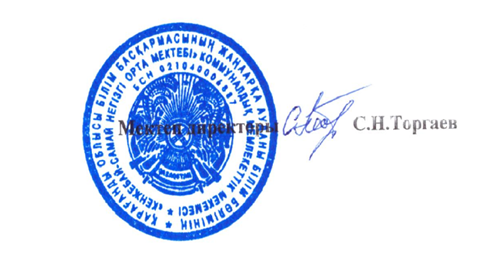 